Фототаблица от 23.01.2020по адресу: ХМАО-Югра, г. Сургут, ул. Югорский тракт, д. 1. Съемка проводилась в 15 часов 29 минут. Фото № 1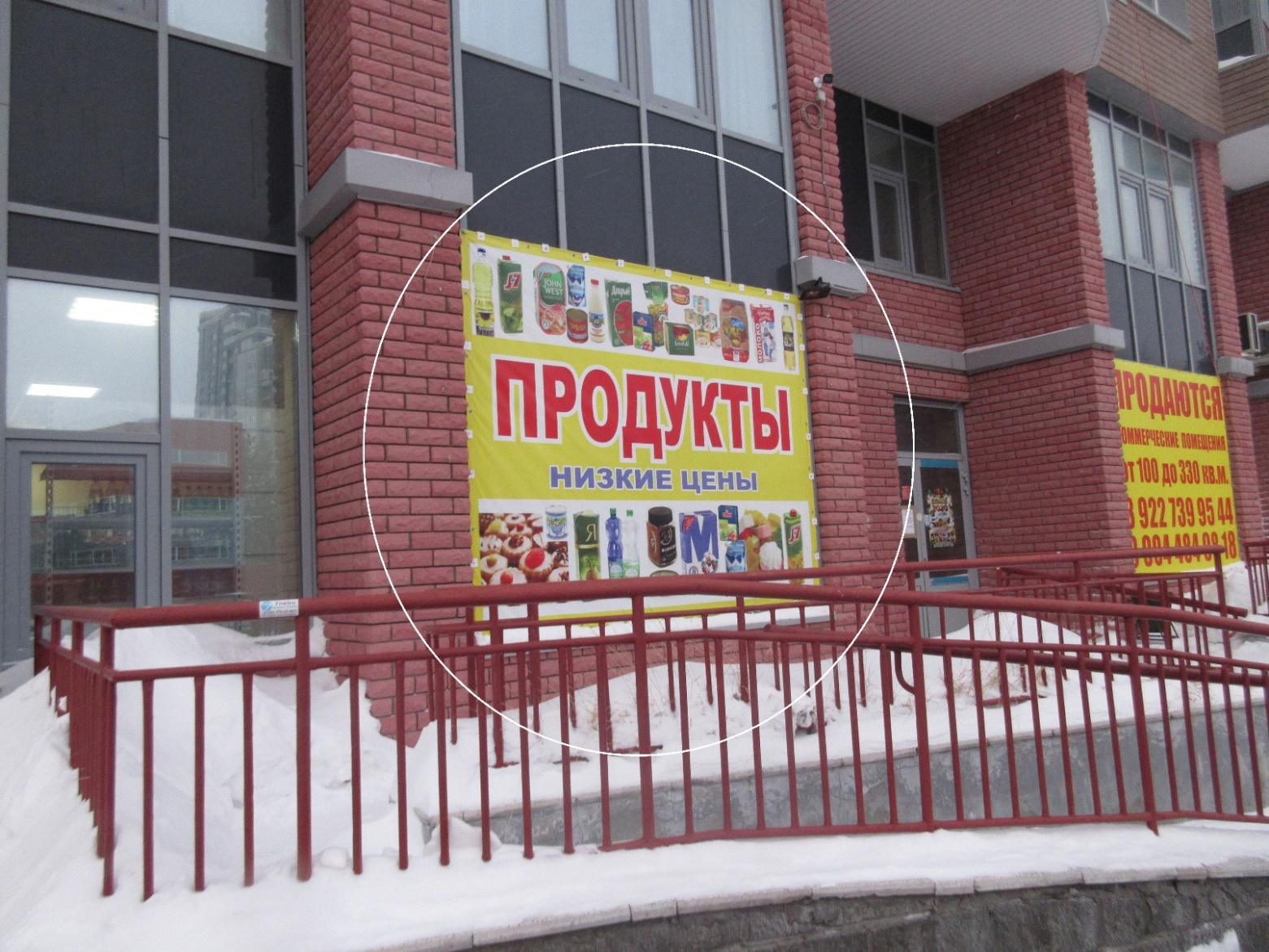 Главный специалист                    								                    Большаков А.А.отдела административного контроляконтрольного управления Администрации города           